第四届农业经济理论前沿论坛会议手册主办单位：中国社会科学院经济研究所《经济研究》编辑部华南农业大学国家农业制度与发展研究院中国农业大学经济管理学院华中农业大学经济管理学院南京农业大学经济管理学院西北农林科技大学经济管理学院浙江大学中国农村发展研究院中国人民大学农业与农村发展学院西南大学经济管理学院承办单位：西北农林科技大学经济管理学院中国·陕西·杨凌2020年10月31日-11月2日温馨提示1. 本次会议采取线下线上相结合方式，线上听众请提前下载腾讯会议APP。2. 本次会议不收取会务费。3. 请参照会议日程准时参加各项活动。4. 如有其他情况需要帮助，请与会务组联系，联系方式如下：会务总协调：董春柳 老师    134 7400 6608            朱  敏 老师    158 0292 4722分论坛联络：农业农村高质量发展				  邱  璐  152 0820 5990										  张蚌蚌  177 8283 8330资源环境与可持续农业			  白秀广  189 6683 3045										  刘文新  183 0298 8073土地制度改革						  陈  伟  187 0058 9712										  姚  岚  186 6710 7365城乡融合发展			  			  胡  振  177 8287 2897										  张永旺  181 8241 5855农村社会变革						  阮俊虎  185 0292 4249										  孙自来  133 4228 9901农村金融创新						  罗添元  180 0926 4790										  冀  昊  181 8921 2131会议微信交流群：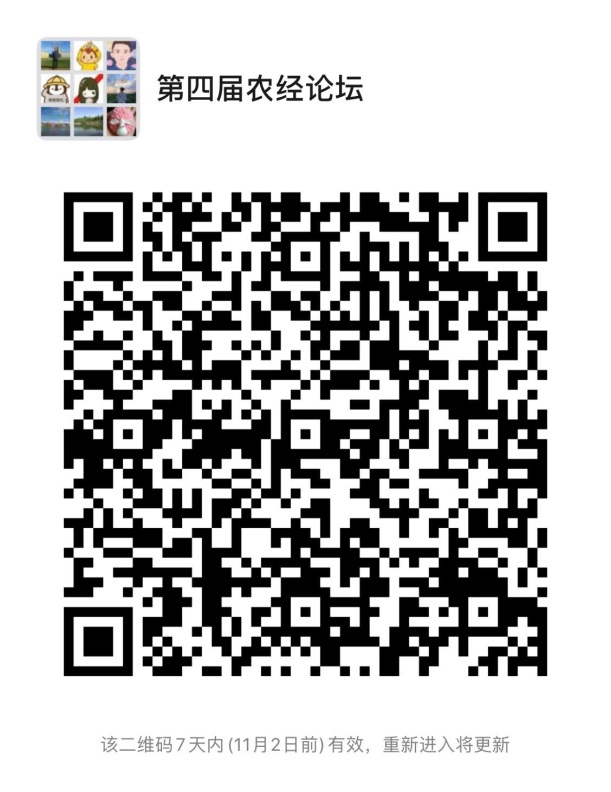 框 架 日 程（2020年11月1日）会 议 议 程11月1日  上午报到乘车指引1. 乘坐飞机抵离路线方案1：在机场长途汽车客运中心（3号航站楼）乘坐机场巴士杨凌线到杨凌汽车站下车，耗时约1小时30分钟，票价约35元（首班车9：20；末班车19：00）。之后①向西步行至杨陵南站广场西侧外乘坐1路或者7路或者201路公交车到西北农林科技大学南校区正门下车（首班车7:20；末班车18：20，票价1元）；②乘出租车，目的地西北农林科技大学南校区正门，耗时约7分钟，费用不超过10元。路线方案2：乘坐机场快线前往西安北站（首班车6:00，末班车23:00），全程33分钟，之后从西安北站乘坐高铁抵达杨陵南站。路线方案3：乘坐机场巴士咸阳高铁线至咸阳秦都高铁站下车，耗时约40分钟，票价约15元（首班车9：30；末班车20：10）。之后乘坐高铁至杨陵南站下车，耗时15分钟，票价18元起。路线方案4：乘坐机场巴士咸阳市区线到咸阳火车站下车，耗时约45分钟，票价约15元（首班车8：30；末班车22：00）。之后乘火车至杨陵站下车，耗时约40分钟，票价12.5元。2. 乘坐高铁至杨陵南站抵离路线方案1：站内广场西侧乘坐杨凌201路、杨凌1路或者7路公交车经6站后至西北农林科技大学南校区正门下车、耗时15分钟。（201路首班车7：20；末班车18：20；1路或者7路首班车7：20；末班车19：20；票价1元）。路线方案2：乘出租车，目的西北农林科技大学南校区正门下车，耗时10分钟，费用约9元；下车后步行进行校园，行走1000米左右至外国专家公寓。3. 乘坐火车至杨陵站抵离路线方案1：出火车站广场乘坐杨凌1路公交车经1站至西北农林科技大学南校区正门下车。（首班车6：50；末班车18：30，票价1元）路线方案2：乘出租车，目的西北农林科技大学南校区正门，耗时8分钟，费用约5元。外专公寓-经管学院步行指引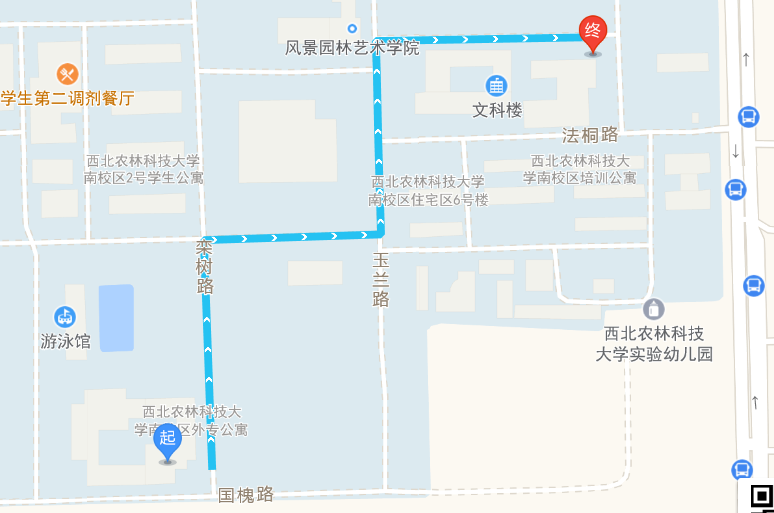 外专公寓距经管学院570米，步行约8分钟。时间事项主持人08:30-08:50开幕式（经管学院C403会议室）西北农林科技大学校领导       致辞组委会秘书长       罗必良教授致辞《经济研究》编辑部副主任  谢谦致辞承办单位领导       赵敏娟教授致辞夏显力  教授(西北农林科技大学)8:50-9:00合影（经管学院一楼）09:00-12:00第一分论坛：农业农村高质量发展朱  晶  教授（南京农业大学）09:00-12:00第二分论坛：资源环境与可持续农业陈小亮  副编审（《经济研究》编辑部）09:00-12:00第三分论坛：土地制度改革王利娜  副编审（《经济研究》编辑部）14:00-17:35第四分论坛：城乡融合发展仇焕广  教授（中国人民大学）14:00-17:35第五分论坛：农村社会变革吕  杰  教授（沈阳农业大学）14:00-17:35第六分论坛：农村金融创新石宝峰  教授（西北农林科技大学）17:35-18:20闭幕式（经管学院C403会议室）会议分论坛学术交流通报优秀论文颁奖宣布第五届农业经济理论前沿论坛承办单位及代表发言罗必良  教授(华南农业大学)第一分论坛：农业经济提质与高质量发展（经管学院C205会议室 / Section 1腾讯会议ID：641 953 724）第一分论坛：农业经济提质与高质量发展（经管学院C205会议室 / Section 1腾讯会议ID：641 953 724）主持人朱  晶    南京农业大学点评人司  伟    中国农业大学李谷成    华中农业大学程名望    同济大学时间事  项9:00-9:40报告题目：流动障碍 劳动者能力与农业生产率作    者：乔  雪                     中国人民大学王丽莉                     复旦大学9:40-10:20报告题目：中国农业机械化发展与农业生产率提升：特征事实及政策影响——制度与技术的协同演进作    者：吴  比                 农业农村部农村经济研究中心王  璐、杨汝岱         北京大学赵敏娟、石宝峰         西北农林科技大学10:20-10:40茶    歇10:40-11:20报告题目：农业技术扩散与生产率收敛：理论框架与中国实证作    者：龚斌磊                     浙江大学11:20-12:00报告题目：农业科技扶贫的多维效应：增收、扶智与扶志作    者：郎亮明、张  彤、陆  迁     西北农林科技大学第二分论坛：资源环境与可持续农业（经管学院C315会议室 / Section 2腾讯会议ID：618 306 796）第二分论坛：资源环境与可持续农业（经管学院C315会议室 / Section 2腾讯会议ID：618 306 796）主持人陈小亮    《经济研究》编辑部点评人张俊飚    华中农业大学白军飞    中国农业大学朱玉春    西北农林科技大学时间事  项9:00-9:40报告题目：环境政策与农户行为：行政强制抑或是经济激励作    者：唐  林、罗小锋          华中农业大学9:40-10:20报告题目：生态退耕与粮食生产：气候变化下有调节的中介效应作    者：侯孟阳、姚顺波          西北农林科技大学10:20-10:40茶    歇10:40-11:20报告题目：中国化肥政策演变70年：制度变迁、地区差异及宏观影响作    者：郝含涛、吴海霞          陕西师范大学11:20-12:00报告题目：牧区城镇化能够促进草原生态恢复吗？作    者：史雨星、李超琼、赵敏娟    西北农林科技大学第三分论坛：土地制度改革（经管学院C403会议室 / Section 3 腾讯会议ID：737 647 343）第三分论坛：土地制度改革（经管学院C403会议室 / Section 3 腾讯会议ID：737 647 343）主持人王利娜    《经济研究》编辑部点评人钱文荣    浙江大学易福金    南京农业大学颜廷武    华中农业大学时间事  项9:00-9:40报告题目：征地的劳动力配置效应——来自中国农村的经验证据作    者：张同龙、黄晓雯          华南农业大学张林秀     联合国环境署国际生态系统管理伙伴计划9:40-10:20报告题目：农地确权如何影响农户收入？作    者：李江一                  四川大学仇童伟                  华南农业大学李  涵                  西南财经大学10:20-10:40茶    歇10:40-11:20报告题目：城市化如何影响耕地利用强度？——基于2001-2017年省际面板数据的研究作    者：朱森林、李谷成、丁逸飞  华中农业大学11:20-12:00报告题目：谁在养活中国作    者：邹宝玲                  西南大学罗必良                  华南农业大学第四分论坛：城乡融合发展（经管学院C205会议室 / Section 4腾讯会议ID：890 142 946）第四分论坛：城乡融合发展（经管学院C205会议室 / Section 4腾讯会议ID：890 142 946）主持人仇焕广    中国人民大学点评人刘承芳    北京大学傅新红    四川农业大学胡新艳    华南农业大学时间事  项14:00-14:40报告题目：“厕所革命”与农村未成年人健康：微观证据及作用机制作    者：董  杰                    重庆大学李后建                    四川农业大学张宽、尹希果              重庆大学14:40-15:20报告题目：创业有益于健康么？——来自CFPS 2010-2018年追踪调查的证据作    者：赵佳佳、魏娟、刘天军      西北农林科技大学15:20-16:00报告题目：农村公路对儿童健康的影响：模型与实证作    者：程名望、王宙翔             同济大学16:00-16:15茶    歇16:15-16:55报告题目：社会声誉、发展机会与农户碳交易参与决策作    者：何  可、张俊飚、畅华仪     华中农业大学16:55-17:35报告题目：主体协同、报酬溢价及农业园区创新能力作    者：夏岩磊                     安徽大学第五分论坛：农村社会变革（经管学院C315会议室 / Section 5腾讯会议ID：887 225 419）第五分论坛：农村社会变革（经管学院C315会议室 / Section 5腾讯会议ID：887 225 419）主持人吕  杰    沈阳农业大学点评人罗必良    华南农业大学罗超平    西南大学龚斌磊    浙江大学时间事  项14:00-14:40报告题目：电子商务发展与乡村振兴：中国经验作    者：王奇、牛耕、赵国昌        西南财经大学14:40-15:20报告题目：没有中间商赚差价？农村电子商务发展对农民和消费者福利的影响作    者：汪阳洁、黄浩通、强宏杰    中南大学          黄季焜                    北京大学15:20-16:00报告题目：易地扶贫搬迁户多维贫困脆弱性及其影响因素作    者：冯晓龙                    中国农业大学刘明月                    中国农业科学院仇焕广、冷淦潇            中国人民大学16:00-16:15茶    歇16:15-16:55报告题目：社会学习、农技推广对农户技术采纳行为的动态影响：兼论互补作用和分配效应作    者：高  杨、陈  琛、牛子恒    曲阜师范大学16:55-17:35报告题目：新农保如何影响女性农民的主观幸福感？——新农保对主观幸福感的非线性关系及作用机制作    者：程永生                    安徽大学、阜阳师范大学张德元                    安徽大学第六分论坛：农村金融创新（经管学院C403会议室 / Section 6腾讯会议ID：519 433 127）第六分论坛：农村金融创新（经管学院C403会议室 / Section 6腾讯会议ID：519 433 127）主持人石宝峰    西北农林科技大学点评人郭  沛    中国农业大学米运生    华南农业大学李明贤    湖南农业大学时间事  项14:00-14:40报告题目：政策性农业保险扩大了高风险作物的种植面积吗？——基于全国面板数据的双重差分分析作    者：刘  淼                   山东大学14:40-15:20报告题目：金融素养对农村居民家庭消费的影响及作用机制研究作    者：王慧玲           西北农林科技大学任彦军           德国莱布尼茨转型经济农业发展研究所杨少雄、孔  荣   西北农林科技大学15:20-16:00报告题目：农业保险：未雨绸缪亦或为今之计？——信贷约束下的农业保险需求再评估作    者：易福金、燕菲儿           南京农业大学王金霞                   北京大学16:00-16:15茶    歇16:15-16:55报告题目：我国农业保险政策的环境外部性作    者：张崇尚                   中国农科院仇焕广、陈菲菲           中国人民大学吕开宇                   中国农科院16:55-17:35报告题目：兼容抑或冲突：产权改革之于农信社双重绩效是一把双刃剑吗？作    者：张  珩、程名望           同济大学罗剑朝                   西北农林科技大学储  震                   同济大学